NACRTAJ KRUGOVE PO TOČKICAMA. OBOJI KRUGOVE I CVIJET.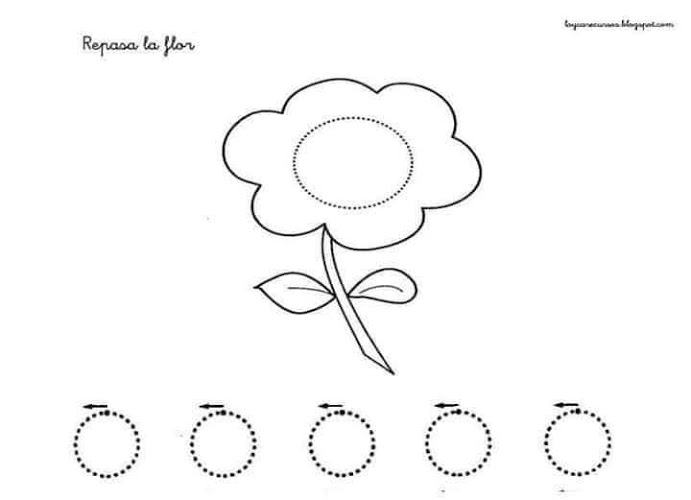 